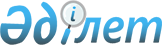 Б.Т.Сұлтановты Қазақстан Республикасы Президентінің Әкімшілігі Басшысының орынбасары қызметіне тағайындау туралыҚазақстан Республикасы Президентінің 2012 жылғы 20 қаңтардағы № 242 Жарлығы      Бақыт Тұрлыханұлы Сұлтанов Қазақстан Республикасы Президентінің Әкімшілігі Басшысының орынбасары болып тағайындалсын, ол Қазақстан Республикасы Президентінің көмекшісі қызметінен босатылсын.      Қазақстан Республикасының

      Президенті                                 Н. НАЗАРБАЕВ
					© 2012. Қазақстан Республикасы Әділет министрлігінің «Қазақстан Республикасының Заңнама және құқықтық ақпарат институты» ШЖҚ РМК
				